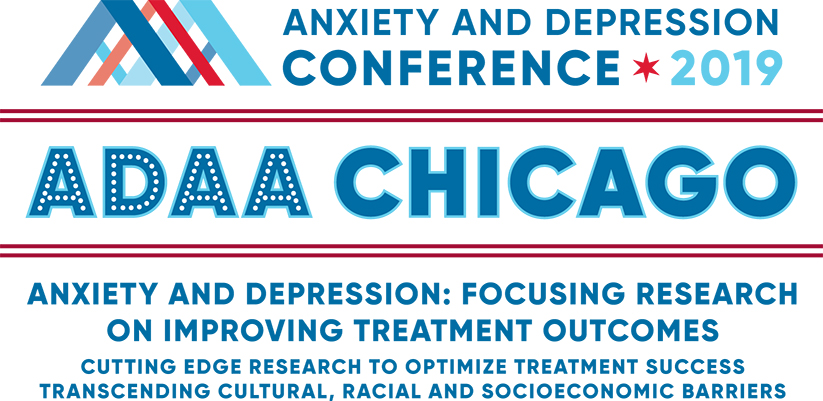 Group Registration ApplicationAnxiety and Depression Conference 2019March 28-31NOTE: To receive a group rate, each individual must have a current ADAA professional membership 
paid through March 31, 2019. A minimum of four current members from the same practice or institution are eligible for the group rate. Join ADAA now. No group registrations accepted after March 1, 2019.________________________________________________________________________________________       Practice/Institution 					Contact Person				Email________________________________________  email _______________________________________________________________________  email _______________________________________________________________________  email _______________________________  ________________________________________  email _______________________________  ________________________________________  email _______________________________  ________________________________________  email _______________________________  How to register your group:Return this form to membership@adaa.org for approval or fax it to 240-485-1035.Once approved, individual applications will be sent to each registrant in the group. Individual group registrations can be done online or by mail. Discount codes will be given to approved applicants.If paying for everyone by check, submit forms with payment for the entire group to this address:Conference Registration, ADAA, 8701 Georgia Avenue, Suite 412, Silver Spring, MD 20910Questions? Call ADAA at 240-485-1030 or email membership@adaa.org.Group Registration
(professional members only)Professional(Masters Level)ProfessionalRegistered by 11/30/2018$400$425Registered starting 12/1/2018$425$450